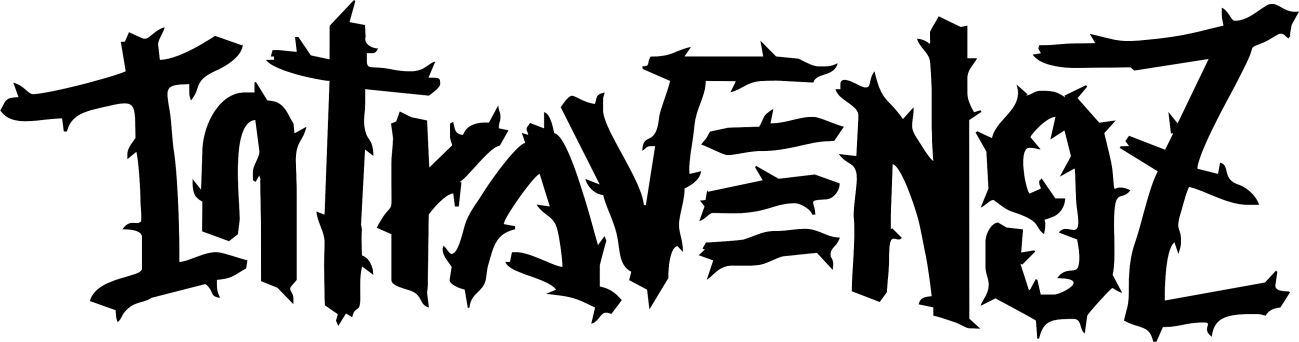 Integrantes actuales:Voz: Ismenia AguilarVoz/guitarra: Hector SeijasGuitarra: Orland PlanezTeclado: Erick figueroaBajo: Jose CastroBateria: Luis MartinezIntravenoz nace en 2009 a raíz de una separación de una banda anterior, Hector y erick deciden seguir el proyecto con nueva propuesta y nueva alineación, intravenoz hace llamar su propuesta Rock Melódico Alternativo como producto de la fusión del piano clásico con armonías y pesados riff de guitarra eléctrica, un estilo Neoclasico con letras basadas en historias de leyendas ficticias y poesía, en 2010 se comienza a grabar el demo que solo se grabo para medio de comunicación es decir nunca estuvo a la venta del publico, en 2011 se grabo el videoclip de Ángel Oscuro retomando escenas de un video casero hecho para un concurso de Doritos, en ese mismo año en Octubre la banda queda nominada en la categoría Artista Rock en los premios Mara Internacional junto a bandas de renombre del Estado Anzoátegui, en Junio de 2012 arranca las grabaciones del primer disco pero haciendo una pausa en diciembre de ese mismo año por algunos reemplazos en la alineación, en 2013 aun sin el disco finalizado la banda sigue presentadose en vivo pero de manera mas optimista ya que posee el disco casi finalizado.En 2014 la banda tiene presentaciones importantes que ayudan a financiar la parte final del primer disco “Primera Dosis”.Puedes escucharnos por www.soundclound.com/intravenozTwitter: @intravenozFacebook: IntravenozInstagram: IntravenozplcYoutube: IntravenozTV